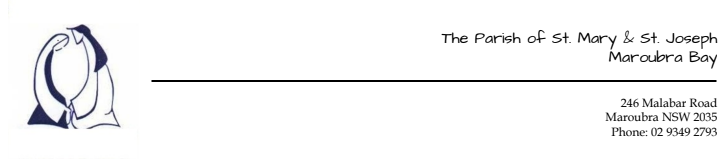 CONFIRMATION ‘SAINT’S NAME’ RESEARCH PROJECTAs part of the Sacrament of Confirmation, candidates are asked to choose a Confirmation name – the name of a Saint that they admire, who could be a model in their lives and one to whom they could pray for guidance in times of need. In the Sacrament of Confirmation candidates receive the Holy Spirit, just as Jesus’ disciples received the Spirit at Pentecost.  The Catholic Church identifies the seven gifts of the Holy Spirit as wisdom, understanding, counsel, fortitude, knowledge, piety, and fear of the Lord.  When your child is choosing their Saint, it would be helpful for them to keep these gifts in mind and to think about how their chosen Saint may have demonstrated one or more of these gifts during their life.PROJECT OUTLINE:Each candidate is to research their chosen Saint and after completing their research, they are to create a one A4 page Word document that incorporates the following information about their chosen Saint:Name of SaintThe reason why you have chosen this Saint for your Confirmation name e.g they are kind to the poor, they demonstrated the gifts of the spirit, so that they can guide you in making good decisions, etc. How did their chosen Saint demonstrate the Gifts of the Holy Spirit?Date of birth and death, country of originImportant facts about the Saint’s lifeThe date the Saint was canonised and the reason for canonisationAny other information that might be relevant or interesting, pictures etc. Please bring your project to the scheduled compulsory summary lesson (refer to the ‘Key Dates’ on the SMSJ.org.au website.  Children will be required to individually speak to the group about their chosen Saint for approximately 2 – 3 minutes. The projects will then be mounted on red cardboard and displayed in the church.   Below are some useful links to help your child get started on their research:https://www.sosj.org.au/our-story/saint-mary-mackillop/marys-story/				https://www.catholic.org/saints/https://mycatholic.life/saints/	In Christ’s Peace,Tricia and ElviraParish Sacramental Coordinators